MES DEBUTS EN BADTENPour débuter dans l’activité badten il est possible de pratiquer l’activité en doublette (garçons, filles ou mixte) avec un nombre de match réduit. Il est préférable d’avoir un JO par équipe qui peut également être remplaçant (les changements sont possibles d’une rencontre sur l’autre).Règlement simplifié :Les règles du badten utilisent les règles du tennis de table et du badminton, il n'y a que 2 changements spécifiques à l’activité badten :Le gain des rencontres : il se fait par l’addition du nombre de points total des sets qui se jouent en 15 points (ou en 10 points, selon l’organisation choisi). Tous les points comptent et une équipe qui a gagné moins de set peut tout de même gagner une rencontre.Le service : il y a changement de service tous les points. La rotation des services se fait toujours dans le sens des aiguilles d’une montre avec le premier serveur à droite. Les joueurs restent toujours à la même place pendant le set (pour faciliter la mémorisation des places il est préférable qu’en double le joueur de droite est un signe distinctif). En double chaque équipe dispose donc de 2 services consécutifs exécutés par les 2 joueurs de l’équipe. Cela fait un changement important dans le set de tennis de table car cela veut dire que l’un des 2 joueurs va servir de la gauche en double ce qui n’est pas le cas d’habitude dans l’activité tennis de table.Ordre des serveurs en double A, B, C et D (idem en tennis de table).Exemple de signe distinctif pour le joueur de droite si vous n’avez pas de brassard :

Déroulement d’une rencontre :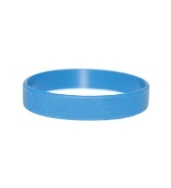 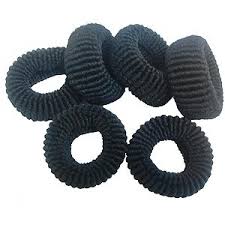 Une rencontre en badten doublette se décompose en 3 matchs :
 Un simple  
 Un simple  
 Un double  Un match de badten correspond à une mi-temps (1 set) jouée en badminton et une mi-temps (1 set) jouée en tennis de table.Le set ou mi-temps se joue en 15 points (il n'y a pas 2 points d'écarts). Si le nombre d'équipes nécessite un nombre de rencontre important, il est possible de passer en mi-temps de 10 points. Le résultat de la rencontre est déterminé par l’addition des points des 6 mi-temps 
de l’équipe. En cas d'égalité prendre en compte le nombre de victoire par set.